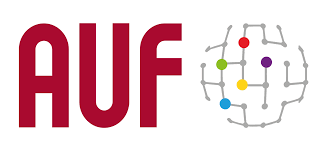 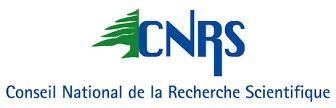 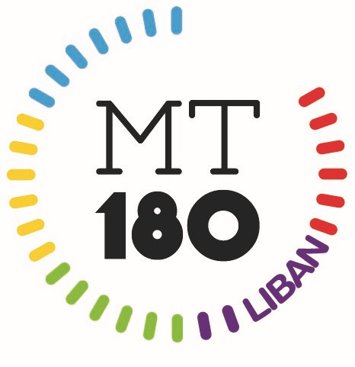 Appel à participation – Concours internationalMa thèse en 180 secondes – MT180 – Édition 2024Le concours « Ma thèse en 180 secondes - MT180 » est un événement qui se déroule sur scène et devant un public et qui a pour but la présentation des travaux de recherche à l’oral, dans un langage accessible au grand public, en 3 minutes.C’est une compétition francophone ayant pour valeurs et missions principales :de mettre en lumière la relève scientifique dans toutes les disciplines ;d’encourager les jeunes chercheurs à vulgariser leurs travaux de recherche ;de les sensibiliser à l’importance du dialogue entre les sciences et la société ;de leur offrir un contact direct avec le public ;de leur permettre de réseauter avec des chercheurs d’autres disciplines et d’autres pays, tout en valorisant la langue française, et de favoriser l’ouverture à d’autres publics, d’autres rencontres, d’autres cultures.Créé par l’AFCAS en 2012, le concours Ma thèse en 180 secondes est inspiré du concours Three minutes thesis (3MTMD) qui a eu lieu pour la première fois en 2008 à l’Université du Queensland, en Australie. I - Esprit et objectifs du concoursSi l’événement se déroule dans une ambiance conviviale et décontractée, les présentations de MT180 exigent les plus hautes normes de qualité, tant sur l’aspect scientifique qu’en termes de vulgarisation et de communication avec le grand public.À travers l’organisation de cette compétition destinée au grand public francophone, les institutions participantes visent les trois objectifs suivants :permettre aux jeunes chercheurs de toutes disciplines d’acquérir et démontrer de solides compétences transversales en vulgarisation et en communication, et ainsi contribuer à l’établissement d’une génération de chercheurs qui seront aussi des acteurs au sein de la société, capables d’établir des liens avec les citoyens, les enseignants, les décideurs, les entreprises ou encore le jeune public ;soutenir les jeunes chercheurs dans leur travail et dans la mise en valeur de leur recherche ;établir des relations durables entre les doctorant(e)s, dès le début de leur carrière, au-delà des frontières et dans toute la Francophonie.II - Critères d’admissibilité des jeunes chercheurs participantsPour prendre part au concours, les participants doivent satisfaire aux conditions d’admissibilité suivantes :être inscrits ou avoir été inscrits dans un établissement d’enseignement supérieur ou de recherche au Liban dans un programme de doctorat recherche avec la rédaction d’une thèse (Ph. D.) ou avoir obtenu leur doctorat au cours des 12 mois précédant la finale internationale ;présenter un état d’avancement suffisant du projet de recherche doctoral (à partir de la fin de la deuxième année de thèse) ;ne pas avoir remporté de prix du jury ou du public lors d’une finale nationale de MT180 précédente ; être disponibles et présents à la finale nationale et aux activités qui y sont reliées pour représenter l’établissement où ils sont inscrits en thèse ;être capables de s’exprimer en français.Le nombre de participants à la finale nationale du Liban est limité à 15 doctorant(e)s. Les doctorant(e)s en cotutelle de thèse dans deux pays organisant une finale MT180 nationale devront choisir le territoire dans lequel ils souhaitent participer au concours dès le début du processus d’inscription, s’y tenir jusqu’à la finale internationale, et ce dans le respect du calendrier du pays dans lequel ils se présentent. Leur choix sera final et non modifiable.Ce n’est donc pas la nationalité des doctorant(e)s qui est prise en compte pour leur participation à la finale internationale de MT180, mais bien le pays de l’institution dans laquelle ils sont inscrits (ou ont été inscrits) pour effectuer leur doctorat. III - Critères d’évaluationLes prestations des doctorant(e)s participant à la finale nationale seront évaluées par un jury d’experts. Le jury sera constitué d’au moins 3 membres et inclura une personne spécialiste de la communication. Les membres du jury évalueront les présentations données par les doctorant(e)s selon plusieurs grands critères :talent d’orateur et implication ;vulgarisation ;structuration de l’exposé ;« coup de cœur ».Une étape de sélection intermédiaire aura lieu au cours de la première semaine de juillet afin de sélectionner les participants à la finale internationale. Un jury de sélection international est constitué de trois expert(e)s membres du Conseil scientifique de l’AUF. Le jury procède à une séance commune de visionnage de l’ensemble des enregistrements vidéo des prestations des lauréat(e)s lors des finales nationales. La liste définitive des 13 lauréats retenus pour participer à la finale internationale est communiquée à l’issue de cette séance.IV – Prix« Prix AUF/CNRS-L ». Si le (la) lauréat(e) est retenu(e) pour participer à la finale internationale à Rabat, le voyage et le séjour seront pris en charge. VI - Formation proposée aux candidat(e)sUne formation à la communication orale sera proposée aux doctorant(e)s intéressé(e)s par la participation au concours afin de les aider à préparer leur prestation. Cette formation sera organisée par l’AUF, le CNRS-L, et DAWReK’n.VII – Calendrier27 février 2024	: 	Lancement de l'appel à participation30 avril 2024 		:	Clôture de l’appel à participation mai 2024		:	Cycle de formation juin 2024 		:	Finale nationale, Beyrouth18 novembre 2024	:	Finale internationale, Abidjan, Côte d’ivoireLe concours Ma thèse en 180 secondes (MT180) a été initié au Québec en 2012 par l’Association francophone pour le savoir (ACFAS). Plusieurs pays francophones sont en compétition pour la huitième finale du concours international francophone MT180 qui aura lieu la semaine du 18 novembre 2024, à Abidjan (Côte d’ivoire).En 2024, l'AUF soutient l'organisation du concours dans 27 pays : Albanie, Algérie, Arménie, Bénin, Bulgarie, Burkina Faso, Burundi, Cameroun, Congo, Côte d’Ivoire, Égypte, Gabon, Géorgie, Haïti, Liban, Madagascar, Mali, Maurice, Mauritanie, 
Moldavie, Niger, République démocratique du Congo, Roumanie, Sénégal, Tchad, Togo, Tunisie.Une finale nationale sera organisée au Liban en juin 2024, à Beyrouth. Le présent document constitue un résumé du règlement adopté par le comité international du concours. Le règlement complet est disponible sur demande auprès de l'AUF.